         研究生课程免修免试申请表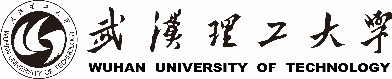 姓名学院学院学号类别等级/水平考试【□TOEFL  □IELTS  □CET/六级  □其他         】□ 本校已修课程    □ 校外修读课程（            大学）等级/水平考试【□TOEFL  □IELTS  □CET/六级  □其他         】□ 本校已修课程    □ 校外修读课程（            大学）等级/水平考试【□TOEFL  □IELTS  □CET/六级  □其他         】□ 本校已修课程    □ 校外修读课程（            大学）等级/水平考试【□TOEFL  □IELTS  □CET/六级  □其他         】□ 本校已修课程    □ 校外修读课程（            大学）等级/水平考试【□TOEFL  □IELTS  □CET/六级  □其他         】□ 本校已修课程    □ 校外修读课程（            大学）等级/水平考试【□TOEFL  □IELTS  □CET/六级  □其他         】□ 本校已修课程    □ 校外修读课程（            大学）等级/水平考试【□TOEFL  □IELTS  □CET/六级  □其他         】□ 本校已修课程    □ 校外修读课程（            大学）等级/水平考试【□TOEFL  □IELTS  □CET/六级  □其他         】□ 本校已修课程    □ 校外修读课程（            大学）等级/水平考试【□TOEFL  □IELTS  □CET/六级  □其他         】□ 本校已修课程    □ 校外修读课程（            大学）等级/水平考试【□TOEFL  □IELTS  □CET/六级  □其他         】□ 本校已修课程    □ 校外修读课程（            大学）英语等级/水平考试成绩：         折算成绩：         申请免修/免试学期：             英语等级/水平考试成绩：         折算成绩：         申请免修/免试学期：             英语等级/水平考试成绩：         折算成绩：         申请免修/免试学期：             英语等级/水平考试成绩：         折算成绩：         申请免修/免试学期：             英语等级/水平考试成绩：         折算成绩：         申请免修/免试学期：             英语等级/水平考试成绩：         折算成绩：         申请免修/免试学期：             英语等级/水平考试成绩：         折算成绩：         申请免修/免试学期：             英语等级/水平考试成绩：         折算成绩：         申请免修/免试学期：             英语等级/水平考试成绩：         折算成绩：         申请免修/免试学期：             英语等级/水平考试成绩：         折算成绩：         申请免修/免试学期：             英语等级/水平考试成绩：         折算成绩：         申请免修/免试学期：             其他修读课程名称其他修读课程名称学分学时学时成绩成绩申请免修/免试课程名称学分学时成绩申请条件说明请详细陈述申请免修/免试原因：本人承诺以上信息真实有效（附成绩原件或其他有效证明材料）。研究生签名：             联系电话：                  年    月   日请详细陈述申请免修/免试原因：本人承诺以上信息真实有效（附成绩原件或其他有效证明材料）。研究生签名：             联系电话：                  年    月   日请详细陈述申请免修/免试原因：本人承诺以上信息真实有效（附成绩原件或其他有效证明材料）。研究生签名：             联系电话：                  年    月   日请详细陈述申请免修/免试原因：本人承诺以上信息真实有效（附成绩原件或其他有效证明材料）。研究生签名：             联系电话：                  年    月   日请详细陈述申请免修/免试原因：本人承诺以上信息真实有效（附成绩原件或其他有效证明材料）。研究生签名：             联系电话：                  年    月   日请详细陈述申请免修/免试原因：本人承诺以上信息真实有效（附成绩原件或其他有效证明材料）。研究生签名：             联系电话：                  年    月   日请详细陈述申请免修/免试原因：本人承诺以上信息真实有效（附成绩原件或其他有效证明材料）。研究生签名：             联系电话：                  年    月   日请详细陈述申请免修/免试原因：本人承诺以上信息真实有效（附成绩原件或其他有效证明材料）。研究生签名：             联系电话：                  年    月   日请详细陈述申请免修/免试原因：本人承诺以上信息真实有效（附成绩原件或其他有效证明材料）。研究生签名：             联系电话：                  年    月   日请详细陈述申请免修/免试原因：本人承诺以上信息真实有效（附成绩原件或其他有效证明材料）。研究生签名：             联系电话：                  年    月   日学院审核意见□ 同意免修/免试    □  不同意免修/免试                 签章：                            年   月   日□ 同意免修/免试    □  不同意免修/免试                 签章：                            年   月   日□ 同意免修/免试    □  不同意免修/免试                 签章：                            年   月   日□ 同意免修/免试    □  不同意免修/免试                 签章：                            年   月   日□ 同意免修/免试    □  不同意免修/免试                 签章：                            年   月   日□ 同意免修/免试    □  不同意免修/免试                 签章：                            年   月   日□ 同意免修/免试    □  不同意免修/免试                 签章：                            年   月   日□ 同意免修/免试    □  不同意免修/免试                 签章：                            年   月   日□ 同意免修/免试    □  不同意免修/免试                 签章：                            年   月   日□ 同意免修/免试    □  不同意免修/免试                 签章：                            年   月   日研究生院审核意见□ 同意免修/免试  □  不同意免修/免试                         签章：                            年   月   日□ 同意免修/免试  □  不同意免修/免试                         签章：                            年   月   日□ 同意免修/免试  □  不同意免修/免试                         签章：                            年   月   日□ 同意免修/免试  □  不同意免修/免试                         签章：                            年   月   日□ 同意免修/免试  □  不同意免修/免试                         签章：                            年   月   日□ 同意免修/免试  □  不同意免修/免试                         签章：                            年   月   日□ 同意免修/免试  □  不同意免修/免试                         签章：                            年   月   日□ 同意免修/免试  □  不同意免修/免试                         签章：                            年   月   日□ 同意免修/免试  □  不同意免修/免试                         签章：                            年   月   日□ 同意免修/免试  □  不同意免修/免试                         签章：                            年   月   日